ContentsForewordThis Technical Specification has been produced by the 3rd Generation Partnership Project (3GPP).The contents of the present document are subject to continuing work within the TSG and may change following formal TSG approval. Should the TSG modify the contents of the present document, it will be re-released by the TSG with an identifying change of release date and an increase in version number as follows:Version x.y.zwhere:x	the first digit:1	presented to TSG for information;2	presented to TSG for approval;3	or greater indicates TSG approved document under change control.y	the second digit is incremented for all changes of substance, i.e. technical enhancements, corrections, updates, etc.z	the third digit is incremented when editorial only changes have been incorporated in the document.In the present document, modal verbs have the following meanings:shall		indicates a mandatory requirement to do somethingshall not	indicates an interdiction (prohibition) to do somethingThe constructions "shall" and "shall not" are confined to the context of normative provisions, and do not appear in Technical Reports.The constructions "must" and "must not" are not used as substitutes for "shall" and "shall not". Their use is avoided insofar as possible, and they are not used in a normative context except in a direct citation from an external, referenced, non-3GPP document, or so as to maintain continuity of style when extending or modifying the provisions of such a referenced document.should		indicates a recommendation to do somethingshould not	indicates a recommendation not to do somethingmay		indicates permission to do somethingneed not	indicates permission not to do somethingThe construction "may not" is ambiguous and is not used in normative elements. The unambiguous constructions "might not" or "shall not" are used instead, depending upon the meaning intended.can		indicates that something is possiblecannot		indicates that something is impossibleThe constructions "can" and "cannot" are not substitutes for "may" and "need not".will		indicates that something is certain or expected to happen as a result of action taken by an agency the behaviour of which is outside the scope of the present documentwill not		indicates that something is certain or expected not to happen as a result of action taken by an agency the behaviour of which is outside the scope of the present documentmight	indicates a likelihood that something will happen as a result of action taken by some agency the behaviour of which is outside the scope of the present documentmight not	indicates a likelihood that something will not happen as a result of action taken by some agency the behaviour of which is outside the scope of the present documentIn addition:is	(or any other verb in the indicative mood) indicates a statement of factis not	(or any other negative verb in the indicative mood) indicates a statement of factThe constructions "is" and "is not" do not indicate requirements.1	ScopeThe present document contains objectives, requirements and test cases that are specific to the various split gNB network product classes. The gNB can be deployed as more than one entity by splitting the gNB into gNB-CU and gNB-DU(s) and possibly further splitting the gNB-CU into gNB-CU-CP and gNB-CU-UP(s) (see TS 38.401 [5]). Test cases for such deployments are provided. The present document refers to the Catalogue of General Security Assurance Requirements (see TS 33.117 [2]) and formulates specific adaptions of the requirements and test cases given there, as well as specifying requirements and test cases unique to the various split gNB network product class.2	ReferencesThe following documents contain provisions which, through reference in this text, constitute provisions of the present document.-	References are either specific (identified by date of publication, edition number, version number, etc.) or non-specific.-	For a specific reference, subsequent revisions do not apply.-	For a non-specific reference, the latest version applies. In the case of a reference to a 3GPP document (including a GSM document), a non-specific reference implicitly refers to the latest version of that document in the same Release as the present document.[1]	3GPP TR 21.905: "Vocabulary for 3GPP Specifications".[2]	3GPP TS 33.117: "Catalogue of general security assurance requirements".[3]	3GPP TS 33.501 (Release 15): "Security architecture and procedures for 5G system".[4]	3GPP TR 33.926: "Security Assurance Specification (SCAS) threats and critical assets in 3GPP network product classes".[5]	3GPP TS 38.401: "NG-RAN; Architecture description".[6]	3GPP TS 33.511: "Security Assurance Specification (SCAS) for the next generation Node B (gNodeB) network product class".3	Definitions of terms, symbols and abbreviations3.1	TermsFor the purposes of the present document, the terms given in 3GPP TR 21.905 [1] and the following apply. A term defined in the present document takes precedence over the definition of the same term, if any, in 3GPP TR 21.905 [1].example: text used to clarify abstract rules by applying them literally.3.2	SymbolsFor the purposes of the present document, the following symbols apply:<symbol>	<Explanation>3.3	AbbreviationsFor the purposes of the present document, the abbreviations given in 3GPP TR 21.905 [1] and the following apply. An abbreviation defined in the present document takes precedence over the definition of the same abbreviation, if any, in 3GPP TR 21.905 [1].gNB-CU	as defined in TS 38.401 [5]gNB-CU-CP	as defined in TS 38.401 [5]gNB-CU-UP	as defined in TS 38.401 [5]gNB-DU			as defined in TS 38.401 [5]4	gNB-CU-specific security requirements and related test cases4.1	IntroductiongNB-CU specific security requirements include both requirements derived from gNB-CU-specific security functional requirements as well as security requirements derived from threats specific to gNB-CU as described in TR 33.926 [4]. Generic security requirements and test cases common to other network product classes have been captured in TS 33.117 [2] and are not repeated in the present document. 4.2	Security functional adaptations of requirements and related test cases4.2.1	IntroductionThe present clause contains gNB-CU-specific security functional adaptations of requirements and related test cases. Many of the security functional requirements are directly inherited from the gNB product class.4.2.2	Requirements and test cases deriving from 3GPP specifications 4.2.2.1	Security functional requirements on the gNB-CU deriving from 3GPP specifications – TS 33.501 [3]4.2.2.1.1	Security functional requirements inherited from gNBThe following security functional requirements in clause 4.2.2.1 of TS 33.511 [6] apply to the gNB-CU by changing the gNB to gNB-CU for the entity under test in the test cases and with the below change to threat references:4.2.2.1.1	Integrity protection of RRC-signallingThreat References: TR 33.926 [4], clause W.2.2.2 – Control plane data integrity protection.4.2.2.1.2	Integrity protection of user data between the UE and the gNBThreat References: TR 33.926 [4], clause W.2.2.4 – User plane data integrity protection.4.2.2.1.4	RRC integrity check failureThreat References: TR 33.926 [4], clause W.2.2.2 –  Control plane data integrity protection.4.2.2.1.5	UP integrity check failureThreat References: TR 33.926 [4], clause W.2.2.4 – User plane data integrity protection.4.2.2.1.6	Ciphering of RRC-signallingThreat References: TR 33.926 [4], clause W.2.2.1 – Control plane data confidentiality protection.4.2.2.1.7	Ciphering of user data between the UE and the gNBThreat References: TR 33.926 [4], clause W.2.2.3 – User plane data confidentiality protection at gNB.4.2.2.1.8	Replay protection of user data between the UE and the gNBThreat References: TR 33.926 [4], clause W.2.2.4 – User plane data integrity protection.4.2.2.1.9	Replay protection of RRC-signallingThreat References: TR 33.926 [4], clause W.2.2.2 – Control plane data integrity protection.4.2.2.1.10	Ciphering of user data based on the security policy sent by the SMFThreat References: TR 33.926 [4], clause W.2.2.8 – Security Policy Enforcement.4.2.2.1.11	Integrity of user data based on the security policy sent by the SMFThreat References: TR 33.926 [4], clause W.2.2.8 – Security Policy Enforcement.4.2.2.1.12	AS  algorithms selectionThreat References: TR 33.926 [4], clause W.2.2.5 – AS algorithm selection and use.4.2.2.1.13	Key refresh at the gNBThreat References: TR 33.926 [4], clause W.2.2.7 – Key Reuse.4.2.2.1.14	Bidding down prevention in Xn-handoversThreat References: TR 33.926 [4], clause W.2.2.6 – Bidding Down on Xn-Handover.4.2.2.1.15	AS protection algorithm selection in gNB changeThreat References: TR 33.926 [4], clause W.2.2.5 – AS algorithm selection and use.4.2.2.1.18	Key update at the gNB on dual connectivityThreat References: TR 33.926 [4], clause W.2.2.7 – Key Reuse.4.2.2.1.19	UP security activation in Inactive scenarioThreat Reference:  TR 33.926 [4], clause W.2.2.9 – State transition from inactive state to connected state.4.2.2.1.2	Control plane data confidentiality protection over N2/Xn/F1 interfaceNOTE 1: This is based on the security functional requirement on the gNB given in 4.2.2.1.16 of TS 33.511 [6] but modified as the gNB-CU supports the F1 interface. Requirement Name: Control plane data confidentiality protection over N2/Xn/F1 interfaceRequirement Reference: TS 33.501 [3], clauses 5.3.9, 9.2 and 9.4.Requirement Description: "F1-C interface shall support confidentiality, integrity and replay protection.", "The transport of control plane data over N2 shall be integrity, confidentiality and replay-protected." "The transport of control plane data and user data over Xn shall be integrity, confidentiality and replay-protected." as specified in TS 33.501 [3], clauses 5.3.9, 9.2 and 9.4. Threat References: TR 33.926 [4], clause W.2.2.1 – Control plane data confidentiality protection.Test Case: the test case in subclause 4.2.3.2.4 of TS 33.117 [2]4.2.2.1.3	Control plane data integrity protection over N2/Xn/F1 interfaceNOTE 1: This is based on the security functional requirement on the gNB given in 4.2.2.1.17 of TS 33.511 [6] but modified as the gNB-CU supports the F1 interface. Requirement Name: Control plane data integrity protection over N2/Xn/F1 interfaceRequirement Reference: TS 33.501 [3], clauses 5.3.9, 9.2 and 9.4.Requirement Description: "F1-C interface shall support confidentiality, integrity and replay protection.", "The transport of control plane data over N2 shall be integrity, confidentiality and replay-protected." "The transport of control plane data and user data over Xn shall be integrity, confidentiality and replay-protected." as specified in TS 33.501 [3], clauses 5.3.9, 9.2 and 9.4.  Threat References: TR 33.926 [4], clause W.2.2.2 – Control plane data integrity protection.Test Case: the test case in subclause 4.2.3.2.4 of TS 33.117 [2].4.2.3	Technical Baseline The baseline technical requirements are identical to the ones for the gNB product class given in clause 4.2.3 of TS 33.511 [6].4.2.4	Operating systemsThere are no gNB-CU-specific additions to clause 4.2.4 of TS 33.117 [2].NOTE: The ICMP changes applied for a gNB only apply for a DU. In a split deployment where the CU(-CP/UP) is deployed in a data center, the CU(-CP/UP) should be treated as any other IP nodes (e.g., UPF) as the data center nodes are assumed to have connectivity to IP networks whereas DU can be considered like a gNB from ICMP threat perspective.4.2.5	Web servers There are no gNB-CU-specific additions to clause 4.2.5 of TS 33.117 [2].4.2.6	Network devices These requirements are identical to the ones for the gNB product class given in clause 4.2.6 of TS 33.511 [6].4.3	Adaptations of hardening requirements and related test casesThese requirements are identical to the ones for the gNB product class given in clause 4.3 of TS 33.511 [6].4.4	Adaptations of basic vulnerability testing requirements and related test casesThere are no gNB-CU-specific additions to clause 4.4 of TS 33.117 [2].5	gNB-CU-CP-specific security requirements and related test cases5.1	IntroductiongNB-CU-CP specific security requirements include both requirements derived from gNB-CU-CP-specific security functional requirements as well as security requirements derived from threats specific to gNB-CU-CP as described in TR 33.926 [4]. Generic security requirements and test cases common to other network product classes have been captured in TS 33.117 [2] and are not repeated in the present document.5.2	Security functional adaptations of requirements and related test cases5.2.1	IntroductionThe present clause contains gNB-CU-CP-specific security functional adaptations of requirements and related test cases. Many of the security functional requirements are directly inherited from the gNB product class.5.2.2	Requirements and test cases deriving from 3GPP specifications 5.2.2.1	Security functional requirements on the gNB-CU-CP deriving from 3GPP specifications – TS 33.501 [3]5.2.2.1.1	Security functional requirements inherited from gNBThe following security functional requirements from clause 4.2.2.1 of TS 33.511 [6] apply to the gNB-CU-CP by changing the gNB to gNB-CU-CP for the entity under test in the test cases and with the below changes of threat reference: 4.2.2.1.1	Integrity protection of RRC-signallingThreat References: TR 33.926 [4], clause X.2.2.2 – Control plane data integrity protection.4.2.2.1.4	RRC integrity check failureThreat References: TR 33.926 [4], clause X.2.2.2 –  Control plane data integrity protection.4.2.2.1.6	Ciphering of RRC-signallingThreat References: TR 33.926 [4], clause X.2.2.1 – Control plane data confidentiality protection.4.2.2.1.9	Replay protection of RRC-signallingThreat References: TR 33.926 [4], clause X.2.2.2 – Control plane data integrity protection.4.2.2.1.12	AS  algorithms selectionThreat References: TR 33.926 [4], clause X.2.2.3 – AS algorithm selection and use.4.2.2.1.13	Key refresh at the gNBThreat References: TR 33.926 [4], clause X.2.2.5 – Key Reuse.4.2.2.1.14	Bidding down prevention in Xn-handoversThreat References: TR 33.926 [4], clause X.2.2.4 – Bidding Down on Xn-Handover.4.2.2.1.15	AS protection algorithm selection in gNB changeThreat References: TR 33.926 [4], clause X.2.2.3 – AS algorithm selection and use.4.2.2.1.18	Key update at the gNB on dual connectivityThreat References: TR 33.926 [4], clause X.2.2.5 – Key Reuse.4.2.2.1.19	UP security activation in Inactive scenarioThreat Reference:  TR 33.926 [4], clause X.2.2.7 – State transition from inactive state to connected state.5.2.2.1.2	Control plane data confidentiality protection over N2/Xn/F1/E1 interfaceNOTE 1: This is based on the security functional requirement on the gNB given in 4.2.2.1.16 of TS 33.511 [6] but modified as the gNB-CU-CP supports the F1 and E1 interfaces. Requirement Name: Control plane data confidentiality protection over N2/Xn/F1/E1 interface.Requirement Reference: TS 33.501 [3], clauses 5.3.9, 5.3.10, 9.2 and 9.4Requirement Description: "F1-C interface shall support confidentiality, integrity and replay protection.", "The E1 interface between CU-CP and CU-UP shall be confidentiality, integrity and replay protected.", "The transport of control plane data over N2 shall be integrity, confidentiality and replay-protected." and "The transport of control plane data and user data over Xn shall be integrity, confidentiality and replay-protected." as specified in TS 33.501 [3], clauses 5.3.9, 5.3.10, 9.2 and 9.4.  Threat References: TR 33.926 [4], clause X.2.2.1 – Control plane data confidentiality protection.Test Case: the test case in subclause 4.2.3.2.4 of TS 33.117 [2]5.2.2.1.3	Control plane data integrity protection over N2/Xn/F1/E1 interfaceNOTE 1: This is based on the security functional requirement on the gNB given in 4.2.2.1.17 of TS 33.511 [6] but modified as the CU-CP supports the F1 and E1 interfaces. Requirement Name: Control plane data integrity protection over N2/Xn/F1/E1 interface.Requirement Reference: TS 33.501 [3], clauses 5.3.9, 5.3.10, 9.2 and 9.4.Requirement Description: "F1-C interface shall support confidentiality, integrity and replay protection.", "The E1 interface between CU-CP and CU-UP shall be confidentiality, integrity and replay protected.", "The transport of control plane data over N2 shall be integrity, confidentiality and replay-protected." "The transport of control plane data and user data over Xn shall be integrity, confidentiality and replay-protected." as specified in TS 33.501 [3], clauses 5.3.9, 5.3.10, 9.2 and 9.4.  Threat References: TR 33.926 [4], clause X.2.2.2 – Control plane data integrity protection.Test Case: the test case in subclause 4.2.3.2.4 of TS 33.117 [2].5.2.2.1.4	Ciphering of user data based on the security policy sent by the SMFNOTE 1: This is based on the security functional requirement on the gNB given in 4.2.2.1.10 of TS 33.511 [6] but modified as the gNB-CU-CP informs both the gNB-CU-UP and UE whether to use a non-NULL ciphering algorithm or not. Requirement Name: Ciphering of user data based on the security policy sent by the SMF.Requirement Reference: TS 33.501 [3], clause 5.3.2.Requirement Description: "The gNB shall activate ciphering of user data based on the security policy sent by the SMF" as specified in TS 33.501 [3], clause 5.3.2.Threat References: TR 33.926 [4], clause X.2.2.6 – Security Policy Enforcement.Test Case:Test Name: TC-UP-DATA-CIP-SMF_gNB-CU-CPPurpose: To verify that the user data packets are confidentiality protected based on the security policy sent by the SMF via AMFPre-Condition: -	The gNB-CU-CP network product shall be connected in emulated/real network environments. The UE and the 5GC may be simulated.-	The tester shall have access to the NG RAN air interface.-	The tester shall have knowledge of the RRC and UP ciphering algorithm and protection keys and of the security keys etc needed to decrypt the messages on the E1 interface.-	RRC ciphering is already activated at the gNB.Execution Steps: 1.	The tester triggers PDU session establishment procedure by sending PDU session establishment request message. 2.	Tester shall trigger the SMF to send the UP security policy with ciphering protection "required" or "not needed" to the gNB-CU-CP.3. 	The tester shall capture the Bearer Context Setup Request message sent to the gNB-CU-UP over the E1 interface.4. 	The tester shall decrypt the Bearer Context Setup Request message.5.	The tester shall capture the RRC connection reconfiguration procedure between gNB-CU-CP to UE over NG RAN air interface. And filter the RRC connection reconfiguration message sent by gNB-CU-CP to UE.6.	The tester shall decrypt the RRC connection Reconfiguration message and retrieve the UP ciphering protection indication presenting in the decrypted message.7.	The tester shall verify if the UP ciphering policy received at gNB-CU-CP is same as the UP ciphering protection indication notified by the gNB-CU-CP to the UE in the RRC connection Reconfiguration message and the gNB-CU-UP in the Bearer Context Setup Request message.Expected Results:  Both the messages indicate that ciphering is to be used inline with the received policy.Expected format of evidence:Evidence suitable for the interface, e.g. Screenshot containing the operational results.5.2.2.1.5	Integrity of user data based on the security policy sent by the SMFNOTE 1: This is based on the security functional requirement on the gNB given in 4.2.2.1.11 of TS 33.511 [6] but modified as the gNB-CU-CP informs both the gNB-CU-UP and UE whether to use a non-NULL integrity algorithm or not. Requirement Name: Integrity of user data based on the security policy sent by the SMF.Requirement Reference: TS 33.501 [3], clause 5.3.2.Requirement Description: "The gNB shall provide integrity protection of user data based on the security policy sent by the SMF" as specified in TS 33.501 [3], clause 5.3.2.Threat References: TR 33.926 [4], clause X.2.2.6 – Security Policy Enforcement.Test Case:Test Name: TC-UP-DATA-INT-SMF_gNB-CU-CPPurpose: To verify that the user data packets are integrity protected based on the security policy sent by the SMF.Pre-Condition: -	 The gNB-CU-CP network product shall be connected in emulated/real network environments. The UE and the 5GC may be simulated.-	The tester shall have access to the NG RAN air interface.-	The tester shall have knowledge of the integrity algorithm and protection keys and of the security keys etc needed to decrypt the messages on the E1 interface.-	RRC integrity and cipher are already activated at the gNB.Execution Steps: 1.	The tester triggers PDU session establishment procedure by sending PDU session establishment request message. 2.	Tester shall trigger the SMF to send the UP security policy with integrity protection is "required" or "not needed" to the gNB.3. 	The tester shall capture the Bearer Context Setup Request message sent to the gNB-CU-UP over the E1 interface.4. 	The tester shall decrypt the Bearer Context Setup Request message.5.	The tester shall capture the RRC connection reconfiguration message sent by gNB to UE over NG RAN air interface.6.	The tester shall decrypt the RRC connection reconfiguration message and retrieve the UP integrity protection indication presenting in the decrypted message.7.	Tester shall check whether UP integrity policy received at gNB-CU-UP  is same as the UP integrity protection indication notified by the gNB-CU-CP  to the UE in the RRC connection reconfiguration message and the gNB-CU-UP in the Bearer Context Setup Request message.Expected Results:  Both the messages indicate that integrity is to be used inline with the received policy.Expected format of evidence:Evidence suitable for the interface, e.g. Screenshot containing the operational results.5.2.3	Technical Baseline 5.2.4	Operating systems5.2.5	Web servers 5.2.6	Network devices 5.3	Adaptations of hardening requirements and related test cases5.4	Adaptations of basic vulnerability testing requirements and related test cases6	gNB-CU-UP-specific security requirements and related test cases6.1	IntroductiongNB-CU-UP specific security requirements include both requirements derived from gNB-CU-UP-specific security functional requirements as well as security requirements derived from threats specific to gNB-CU-UP as described in TR 33.926 [4]. Generic security requirements and test cases common to other network product classes have been captured in TS 33.117 [2] and are not repeated in the present document.6.2	Security functional adaptations of requirements and related test cases6.2.1	IntroductionThe present clause contains gNB-CU-UP-specific security functional adaptations of requirements and related test cases. Many of the security functional requirements are directly inherited from the gNB product class.6.2.2	Requirements and test cases deriving from 3GPP specifications 6.2.2.1	Security functional requirements on the gNB-CU-UP deriving from 3GPP specifications – TS 33.501 [3]6.2.2.1.1	Security functional requirements inherited from gNBThe following security functional requirements from clause 4.2.2.1 of TS 33.511 [6] apply to the gNB-CU-UP by changing the gNB to gNB-CU-UP for the entity under test in the test cases and with the below changes of threat reference: 4.2.2.1.5	UP integrity check failureThreat References: TR 33.926 [4], clause Y.2.2.4 – User plane data integrity protection.4.2.2.1.8	Replay protection of user data between the UE and the gNBThreat References: TR 33.926 [4], clause Y.2.2.4 – User plane data integrity protection.6.2.2.1.2	Control plane data confidentiality protection over E1 interfaceNOTE 1: This is based on the security functional requirement on the gNB given in 4.2.2.1.16 of TS 33.511 [6] but modified as the gNB-CU-UP only supports the E1 interface. Requirement Name: Control plane data confidentiality protection over E1 interfaceRequirement Reference: TS 33.501 [3], clauses 5.3.10.Requirement Description: " The E1 interface between CU-CP and CU-UP shall be confidentiality, integrity and replay protected." as specified in TS 33.501 [3], clauses 5.3.10. Threat References: TR 33.926 [4], clause Y.2.2.1 – Control plane data confidentiality protection.Test Case: the test case in subclause 4.2.3.2.4 of TS 33.117 [2].6.2.2.1.3	Control plane data integrity protection over E1 interfaceNOTE 1: This is based on the security functional requirement on the gNB given in 4.2.2.1.17 of TS 33.511 [6] but modified as the gNB-CU-UP only supports the E1 interface. Requirement Name: Control plane data integrity protection over E1 interfaceRequirement Reference: TS 33.501 [3], clauses 5.3.10.Requirement Description: " The E1 interface between CU-CP and CU-UP shall be confidentiality, integrity and replay protected." as specified in TS 33.501 [3], clauses 5.3.10.  Threat References: TR 33.926 [4], clause Y.2.2.2 – Control plane data integrity protection.Test Case: the test case in subclause 4.2.3.2.4 of TS 33.117 [2].6.2.3	Technical Baseline 6.2.4	Operating systems6.2.5	Web servers 6.2.6	Network devices 6.3	Adaptations of hardening requirements and related test cases6.4	Adaptations of basic vulnerability testing requirements and related test cases7	gNB-DU-specific security requirements and related test cases7.1	IntroductiongNB-DU specific security requirements include both requirements derived from gNB-DU-specific security functional requirements as well as security requirements derived from threats specific to gNB-DU as described in TR 33.926 [4]. Generic security requirements and test cases common to other network product classes have been captured in TS 33.117 [2] and are not repeated in the present document.7.2	Security functional adaptations of requirements and related test cases7.2.1	IntroductionThe present clause contains gNB-DU-specific security functional adaptations of requirements and related test cases. 7.2.2	Requirements and test cases deriving from 3GPP specifications 7.2.2.1	Security functional requirements on the gNB-DU deriving from 3GPP specifications – TS 33.501 [3]7.2.2.1.1	Control plane data confidentiality protection over F1 interfaceNOTE 1: This is based on the security functional requirement on the gNB given in 4.2.2.1.16 of TS 33.511 [6] but modified as the gNB-DU only supports the F1 interface. Requirement Name: Control plane data confidentiality protection over F1 interfaceRequirement Reference: TS 33.501 [3], clauses 5.3.9.Requirement Description: "F1-C interface shall support confidentiality, integrity and replay protection." as specified in TS 33.501 [3], clauses 5.3.9. Threat References: TR 33.926 [4], clause Z.2.2.1 – Control plane data confidentiality protection.Test Case: the test case in subclause 4.2.3.2.4 of TS 33.117 [2]7.2.2.1.2	Control plane data integrity protection over F1 interfaceNOTE 1: This is based on the security functional requirement on the gNB given in 4.2.2.1.17 of TS 33.511 [6] but modified as the gNB-DU only supports the F1 interface. Requirement Name: Control plane data integrity protection over F1 interfaceRequirement Reference: TS 33.501 [3], clauses 5.3.9.Requirement Description: "F1-C interface shall support confidentiality, integrity and replay protection." as specified in TS 33.501 [3], clauses 5.3.9.  Threat References: TR 33.926 [4], clause Z.2.2.2 – Control plane data integrity protection.Test Case: the test case in subclause 4.2.3.2.4 of TS 33.117 [2].7.2.2.1.3	User plane data confidentiality protection over F1 interfaceNOTE 1: This is based on the security functional requirement on the gNB given in 4.2.2.1.R of TS 33.511 [6] but modified as the gNB-DU only supports the F1 interface. Requirement Name: User plane data confidentiality protection over F1 interface.Requirement Reference: TS 33.501 [2], clauses 5.3.9.Requirement Description: "The gNB shall support confidentiality, integrity and replay protection on the gNB DU-CU F1-U interface [33] for user plane"  as specified in TS 33.501 [2], clauses 5.3.9. Threat References: TR 33.926 [4], clause Z.2.2.3 – User plane data confidentiality protection at gNB.Test Case: the test case in subclause 4.2.3.2.4 of TS 33.117 [3].7.2.2.1.4	User plane data integrity protection over F1 interfaceNOTE 1: This is based on the security functional requirement on the gNB given in 4.2.2.1.S of TS 33.511 [6] but modified as the gNB-DU only supports the F1 interface. Requirement Name: User plane data integrity protection over F1 interface.Requirement Reference: TS 33.501[2], clauses 5.3.9.Requirement Description: "The gNB shall support confidentiality, integrity and replay protection on the gNB DU-CU F1-U interface [33] for user plane" as specified in TS 33.501 [2], clauses 5.3.9. Threat References: TR 33.926 [4], clause Z.2.2.4 – User plane data integrity protection.Test Case: the test case in subclause 4.2.3.2.4 of TS 33.117 [3].7.2.3	Technical Baseline 7.2.4	Operating systems7.2.5	Web servers 7.2.6	Network devices 7.3	Adaptations of hardening requirements and related test cases7.4	Adaptations of basic vulnerability testing requirements and related test casesAnnex <X> (informative):
Change history3GPP TS 33.523 V0..0 (2023-02)3GPP TS 33.523 V0..0 (2023-02)Technical SpecificationTechnical Specification3rd Generation Partnership Project;Technical Specification Group Services and System Aspects;5G Security Assurance Specification (SCAS); Split gNB product classes (Release 18)3rd Generation Partnership Project;Technical Specification Group Services and System Aspects;5G Security Assurance Specification (SCAS); Split gNB product classes (Release 18)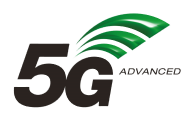 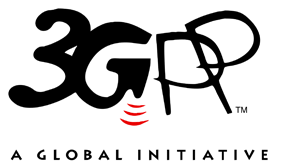 The present document has been developed within the 3rd Generation Partnership Project (3GPP TM) and may be further elaborated for the purposes of 3GPP.
The present document has not been subject to any approval process by the 3GPP Organizational Partners and shall not be implemented.
This Specification is provided for future development work within 3GPP only. The Organizational Partners accept no liability for any use of this Specification.
Specifications and Reports for implementation of the 3GPP TM system should be obtained via the 3GPP Organizational Partners' Publications Offices.The present document has been developed within the 3rd Generation Partnership Project (3GPP TM) and may be further elaborated for the purposes of 3GPP.
The present document has not been subject to any approval process by the 3GPP Organizational Partners and shall not be implemented.
This Specification is provided for future development work within 3GPP only. The Organizational Partners accept no liability for any use of this Specification.
Specifications and Reports for implementation of the 3GPP TM system should be obtained via the 3GPP Organizational Partners' Publications Offices.3GPPPostal address3GPP support office address650 Route des Lucioles - Sophia AntipolisValbonne - FRANCETel.: +33 4 92 94 42 00 Fax: +33 4 93 65 47 16Internethttp://www.3gpp.orgCopyright NotificationNo part may be reproduced except as authorized by written permission.
The copyright and the foregoing restriction extend to reproduction in all media.© 2022, 3GPP Organizational Partners (ARIB, ATIS, CCSA, ETSI, TSDSI, TTA, TTC).All rights reserved.UMTS™ is a Trade Mark of ETSI registered for the benefit of its members3GPP™ is a Trade Mark of ETSI registered for the benefit of its Members and of the 3GPP Organizational Partners
LTE™ is a Trade Mark of ETSI registered for the benefit of its Members and of the 3GPP Organizational PartnersGSM® and the GSM logo are registered and owned by the GSM AssociationChange historyChange historyChange historyChange historyChange historyChange historyChange historyChange historyDateMeetingTDocCRRevCatSubject/CommentNew version2022-05SA3#107-eS3-221201Skeleton (S3-221196) plus S3-09890.1.02022-09SA3#108-eS3-222321Incorporating S3-221824, S3-222309 S3-221310, S3-222312 and S3-2223130.2.02022-11SA3#109S3-224103Incorporating S3-223346, S3-223348 S3-223349, S3-223350, S3-223352, S3-223353 and S3-2233540.3.02023-0SA3#110 S3-23Changing the TS number from TS 33.742 to TS 33.523 due to mis- allocated specification number0.4.0